COTGRAVE TOWN COUNCIL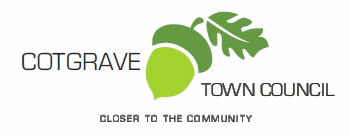 Model Standing Orders 2018 (England)(This policy replaces Standing Orders Revised June 2016)Adopted : 17th May 2023Next Review: May 2025Cotgrave Town Council
Suite F, Cotgrave Business Hub
Candleby Lane
Cotgrave
Nottingham
NG12 3USIntroduction These Standing Orders are based on the National Association of Local Council (NALC) model Standing Orders. Contained in “Local Councils Explained” by Meera Tharmarajah (© 2013 NALC).  This publication contains new model standing orders which reference new legislation introduced after 2013 when the last model standing orders were published.  This is version two of Model Standing Orders 2018 (England) Updated in April 2022.  (Update to Model Standing Order 18 only)How to use model standing ordersStanding Orders are the written rules of a Local Council. Standing Orders are essential to regulate the proceedings of a meeting. A Council may also use Standing Orders to confirm or refer to various internal organisational and administrative arrangements. The Standing Orders of a Council are not the same as the policies of a Council, but Standing Orders may refer to them. Local councils operate within a wide statutory framework.  NALC model standing orders incorporate and reference many statutory requirements to which councils are subject.  It is not possible for the model standing orders to contain or reference all the statutory or legal requirements which apply to local councils.  For example, it is not practical for model standing orders to document all obligations under data protection legislation.  The statutory requirements to which a council is subject apply whether or not they are incorporated in a council’s standing orders.These model standing orders do not include financial regulations. Financial regulations are Standing Orders to regulate and control the financial affairs and accounting procedures of a Local Council. The Financial regulations, as opposed to the Standing Orders of a Council, include most of the requirements relevant to the Council’s Responsible Financial Officer.  Model financial regulations are available to councils in membership with NALC.Drafting NotesModel standing orders that are in bold type contain legal and statutory requirements. It is recommended that councils adopt them without changing them or their meaning. Model standing orders not in bold are designed to help councils operate effectively but they do not contain statutory requirements so they may be adopted as drafted or amended to suit a council’s needs. It is NALC’s view that all model standing orders will be suitable for councils.For convenience, the word “Councillor” is used in these Standing Orders and, unless the context suggests otherwise, includes a non-councillor with or without voting rights. The term Proper Officer is used in these Standing Orders. This relates to the person holding the office of Town Clerk, or an officer duly delegated to fill this role. CONTENTS: Introduction ……………………………………………………………………………… 		2
Rules of debate at meetings …………………………………………………………..		3

Disorderly conduct at meetings………………………………………………………..		6Meetings generally ……………………………………………………………………..		6Committees and sub-committees ……………………………………………………..		9Ordinary council meetings ……………………………………………………………..		9Extra ordinary meetings of the council, committees, and sub-committees ………		11Previous resolutions …………………………………………………………………….		11Voting on appointments …………………………………………………………………		11Motions for a meeting that require written notice to be given to the proper officer .		11Motions at a meeting that do not require written notice ……………………………...		12Management of information ……………………………………………………………..	12Draft Minutes ………………………………………………………………………………	13Code of conduct and dispensations …………………………………………………….	13Code of conduct complaints ……………………………………………………………..	14Proper Officer ……………………………………………………………………………...	15Responsible financial officer ……………………………………………………………..	16Accounts and accounting statements …………………………………………………..	16Financial controls and procurement …………………………………………………….	17Handling staff matters …………………………………………………………………….	18Responsibilities to provide information ………………………………………………….	19Responsibilities under data protection legislation ……………………………………...	19Relations with the press/media …………………………………………………………..	19Execution and sealing of legal deeds …………………………………………………..	19Communicating with district and county or unitary councillors ……………………….	19Restrictions on councillor activities ………………………………………………………	20Standing orders generally ………………………………………………………………..	20Confidential business ………………………………………………………………………	20Canvassing of and recommendations by Councillors ………………………………….	20Members and Officers working relations ………………………………………………..	21Attendance at external meetings …………………………………………………………	21Councillors Allowances …………………………………………………………………….	21Cotgrave Futures …………………………………………………………………………...	211. RULES OF DEBATE AT MEETINGSa)	Motions on the agenda shall be considered in the order that they appear unless the order is changed at the discretion of the chairman of the meeting.b)	A motion (including an amendment) shall not be progressed unless it has been 
 	moved or seconded.c)	A motion on the agenda that is now moved by its proposer may be treated by the 
chairman of the meeting as withdrawn.d)	It a motion (including an amendment) has been seconded, it may be withdrawn by the proposer only with the consent of the seconder and the meeting.e)	An amendment is a proposal to remove or add words to a motion. It shall not negate 
            the motion.f)	If an amendment to the original motion is carried, the original motion (as amended)  
            becomes the substantive motion upon which further amendment(s) may be moved.g)	An amendment shall not be considered unless early verbal notice of it is given at the 
            meeting and, if requested by the Chairman of the meeting, is expressed in writing to 
            the Chairman.h)	A councillor may move an amendment to their own motion if agreed by the meeting.  
            If a motion has already been seconded, the amendment shall be with the consent of 
            the seconder and the meeting.i)	If there is more than one amendment to an original or substantive motion, the 
           amendments shall be moved in the order directed by the chairman of the meeting.j)	Subject to Standing Order 1(k) only one amendment shall be moved and debated at a time, the order of which shall be directed by the chairman of the meeting.k)	One or more amendments may be discussed together if the chairman of the meeting considered this expedient, but each amendment shall be voted upon separately.l)	A councillor may not move more than one amendment to an original or substantive motion.m)	The mover of an amendment has no right of reply at the end of debate on it.n)	Where a series of amendments to an original motion are carried, the mover of the original motion shall have a right of reply either at the end of debate on the first amendment or at the very end of debate on the final substantive motion immediately before it is put to the vote.o)	Unless permitted by a chairman of the meeting, a councillor may speak once in the debate on a motion except:i)	to speak on an amendment moved by another councillorii)	to move or speak on another amendment if the motion has been amended 
            since they last spokeiii)	to make a point of orderiv)	to give a personal explanation orv)	to exercise a right of replyp)	During the debate on a motion, a councillor may interrupt only on a point of 
order or a personal explanation and the councillor who was interrupted shall
stop speaking. A councillor raising a point of order shall identify the standing
order which they consider has been breached or specify the other irregularity
in the proceedings of the meeting they are concerned by.q)	A point of order shall be decided by the Chairman of the meeting and their decision shall be final.r)	When a motion is under debate, no other motion shall be moved except:	i)	To amend the motion;ii)	To proceed to the next business;
iii)	To adjourn the debate;
iv)	To put the motion to a vote;
v)	To ask a person to be no longer heard or to leave the meeting
vi)	To refer a motion to a committee or sub-committee for consideration
vii)	To exclude the public and press
viii)	To adjourn the meeting or
ix)	To suspend particular standing order(s) excepting those which reflect
	mandatory statutory or legal requirementss)	Before an original or substantive motion is put to the vote, the chairman of the 
	meeting shall be satisfied that the motion has been sufficiently debated and 
	that the mover of the motion under debate has exercised or waived their right 
	to reply.t)	Excluding motions moved under Standing Order 1r, the contributions or 
	speeches by a councillor shall relate only to the motion under discussion and
	shall not exceed 3 minutes without the consent of the Chairman of the
	meeting.2.	DISORDERLY CONDUCT AT MEETINGSa)	No person shall obstruct the transaction of business at a meeting or behave 
offensively or improperly. If this standing order is ignored, the Chairman of the meeting shall  request such person(s) to moderate or improve their conduct – all members must observe the Code of Conduct which was adopted by the Council on 10th October 2019.b)	If person(s) disregards the request of the Chairman of the meeting to moderate or improve their conduct, any Councillor or the Chairman of the meeting may move that the person be no longer heard or be exclude from the meeting. The motion, if seconded, shall be put to vote without discussion.c)	If a resolution made under standing order 2b is ignored, the Chairman of the  
           meeting may take further reasonable steps to restore order or to progress the 
           meeting. This may include temporarily suspending or closing the meeting.3.	MEETINGS GENERALLYFull Council meetings 	
Committee meetings
Sub-committee meetingsa)	Meetings shall not take place in premises which at the time of the meeting are used for the supply of alcohol unless no other premises are available free of charge or at a reasonable cost.b)	The minimum three clear days for notice of a meeting does not include the day on which notice was issued, the day of the meeting, a Sunday, a day of the Christmas break, a day of the Easter break or of a bank holiday or a day appointed for public thanksgiving or mourning.c)	The minimum three clear days’ public notice for a meeting does not include the day on which the notice was issued or the day of a meeting unless the meeting is convened at short notice OR [The minimum three clear days’ public notice of a meeting does not include the day on which the notice was issued or the day of the meeting].d)	Meeting shall be open to the public unless their presence is prejudicial to the public interest by reason of the confidential nature of the business to be transacted or for other special reasons. The public’s exclusion from part or all of a meeting shall be by a resolution which shall give reasons for the public’s exclusion.e)	Members of the public may make representations, answer questions, and give evidence at a meeting which they are entitled to attend in respect of the business on the agenda.f)	The period of time designated for public participation at a meeting in accordance with standing order 3(e) shall not exceed 5 minutes per person unless directed by the Chairman of the meeting.g)	Subject to standing order 3(f) a member of the public shall not speak for more than 20 minutes. h)	In accordance with standing order 3 (e), a question shall not require a response at the meeting nor start a debate on the question. The Chairman of the meeting may direct that a written or oral response is given.i)	[A person shall raise their hand when requesting to speak and when speaking (except when a person has a disability  or is likely to suffer discomfort)] OR [A person shall raise their hand when requesting to speak and stand when speaking (except when a person has a disability or is likely to suffer discomfort)]. The chairman of the meeting may at any time permit a person to be seated when speaking.j)	A person who speaks at a meeting shall direct their comments to the chairman of the meeting.k)	Only one person is permitted to speak at a time. If more than one person wants to speak, the Chairman of the meeting shall direct the order of speaking.l)	Subject to standing order 3.(m), a person who attends a meeting is permitted to report on the meeting while the meeting is open to the public. To “report” means to film, photograph, make an audio recording of meeting proceedings, use any other means for enabling persons not present to see or hear the meeting as it takes place or later or to report or to provide oral or written commentary about the meeting so that the report or commentary is available as the meeting takes place or later to persons not present.m)	A person present at a meeting may not provide an oral report or oral commentary about a meeting as it takes place without permission.n)	The press shall be provided with reasonable facilities for the taking of their report of all or part of a meeting at which they are entitled to be present.o)	Subject to standing orders which indicate otherwise, anything authorised or required to be done by, to or before the Chairman of the Council may in his absence be done by, to or before the Vice Chairman of the Council (if there is one).p)	The Chairman of the Council if present at a Full Council meeting. If the Chairman is absent from a meeting, the Vice-Chairman of the Council (if there is one) if present, shall preside. If both the Chairman and the Vice-Chairman are absent from a meeting, a Councillor as chosen by the Councillors present at the meeting shall preside at the meeting.q)	Subject to a meeting being quorate (6), all questions at a meeting shall be decided by a majority of the Councillors and non-Councillors with voting rights present and voting.r)	The Chairman of a meeting may give an original vote on any matter put the vote, and in the case of an equality of votes may exercise his casting vote whether or not he gave an original vote. See standing orders 5.8 and 5.9 for the different rules that apply in the election of the Chairman of the Council at the annual meeting of the Council.s)	Unless Standing Orders provide otherwise, voting on a question shall be by a show of hands. At the request of a Councillor, the voting on any question shall be recorded so as to show weather each Councillor present and voting gave their s vote for or against that question. Such a request shall be made before moving on to the next item of business on the agenda.t)	The minutes of a meeting shall include an accurate record of the following:	i)	The time and place of the meeting.	ii)	The names of Councillors who are present and the names of Councillors who 
            are absent, or given apologies.	iii)	Interests that have been declared by Councillors and non-Councillors with  
            voting rights.	iv)	The grant of dispensations (if any) to Councillors and non-Councillors with 
            voting rights.v)	Whether a Councillor or non-Councillor with voting rights left the meeting 
when matters that they held interests in were being considered.vi)	If there was a public participation session andvii)	The resolutions madeu)	A Councillor or a non-councillor with voting rights who has a disclosable 
pecuniary interest, or another interest as set out in the Council’s Code of Conduct in a matter being considered at a meeting is subject to statutory limitations or restrictions under the code on their right to participate and vote on that matter.v)	No business may be transacted at a meeting unless at least one-third of the whole number of members of the Council are present and in no case shall the quorum of a meeting be less than six. See standing order 4D(viii) for the quorum of a committee or sub-committee meeting.w)	If a meeting is or becomes inquorate no business shall be transacted and the meeting shall be closed.  The business on the agenda for the meeting shall be 
adjourned to another meeting.x)	A meeting shall not exceed a period of a maximum of two and half hours.4.	COMMITTEES AND SUB-COMMITTEESa)	Unless the Council determines otherwise, a committee may appoint a
sub-committee whose terms of reference and membership shall be determined by the committee.b)	The members of a committee may include non-Councillors unless it is a committee which regulates and controls the finances of the Council.c)	Unless the Council determines otherwise, all the members of an advisory committee and a sub-committee of the advisory committee may be non-Councillors.d)	The Council may appoint standing committees, other committees groups as may be necessary and:i)	Shall determine their terms of referenceii)	Shall determine the number and time of the ordinary meetings of a 
		standing committee up until the date of the next annual meeting of the 
		Council	iii)	Shall permit a committee, other than in respect of the ordinary meetings of a 
		committee, to determine the number and time of its meetingsiv)	Shall, subject to standing orders 4(b) and (c), appoint and determine the terms of office of members of such a committeev)	May, subject to standing orders 4(b) and (c), appoint and determine the terms of office of the substitute members to a committee whose role is to replace the ordinary members at a meeting of a committee if the ordinary members of the committee confirm to the Proper Officer 2 days before the meeting that they are unable to attend.vi)	shall, after it has appointed the members of a standing committee, appoint the chairman of the standing committeevii)	Shall permit a committee other than a standing committee, to appoint its own chairman at the first meeting of the committeeviii)	Shall determine the place, notice requirements and quorum for a meeting of a committee and sub-committee which, in both cases, shall be not less than threeix)	Shall determine if the public may participate at a meeting of a committeex)	Shall determine if the public and press are permitted to attend the meetings of a sub-committee and also the advance public notice requirements, if any, required for the meetings of a sub-committeexi)	shall determine if the public may participate at a meeting of a sub-committee that they are permitted to attend and xii)	May dissolve a committee or sub-committee5.	ORDINARY COUNCIL MEETINGSIn an election year, the annual meeting of the Council shall be held on or within 14 days following the day on which the Councillors elected take office.In a year which is not an election year, the annual meeting of the Council shall be held on such a day in May as the Council decides.If no other time is fixed, the annual meeting of the Council shall take place 6pm.In addition to the annual meeting of the Council, at least three other ordinary meetings shall be held in each year on such dates and times as the Council decides.The first business conducted at the annual meeting of the Council shall be the election of the Chairman and Vice-Chairman (if there is one) of the Council.The Chairman of Council, unless they have resigned or becomes disqualified, shall continue in office, and preside at the annual meeting until his successor is elected at the next annual meeting of the Council.The Vice-Chairman of the Council, if there is one, unless they resign or becomes disqualified, shall hold office until immediately after the election of the Chairman of the Council at the next annual meeting of the Council.In an election year, if the current Chairman of the Council has not been re-elected as a member of the Council, he shall preside at the annual meeting until a successor Chairman of the Council has been elected. The current Chairman of the Council shall not have an original vote in respect of the election of the new Chairman of Council but shall give a casting vote in the case of an equality of votes.In an election year, if the current Chairman of the Council has been re-elected as a member of the Council, they shall preside at the annual meeting until a new Chairman of the Council has been elected. They may exercise an original vote in respect of the election of the new Chairman of the Council and shall give a casting vote in the case of an equality of votes.Following the election of the Chairman of the Council and Vice-Chairman (if 
there is one) of the Council at the annual meeting, the business shall include:i)	In an election year, delivery by the Chairman of the Council and 
Councillors of their acceptance of office forms unless the Council resolves for this to be done at a later date. In a year which is not an election year, delivery by the Chairman of the Council of their acceptance of office form unless the Council resolves for this to be done at a later date.ii)		Confirmation of the accuracy of the minutes of the last annual meeting 
	of the Council.iii)	Receipt of the minutes of the last meeting of a committeeiv)	Consideration of the recommendations made by a committeev)	Review of delegation arrangements to committees, sub-committees, staff, and other local authoritiesvi)	Review of the terms of reference for committeesvii)	Appointments of members to existing committeesviii)	Appointment of any new committees in accordance with standing order 4ix)	Review and adoption of appropriate standing orders and financial regulations Standing Orders and Financial Regulations, in case of legislative change, can be reviewed at any time)x)	Review of arrangements (including legal agreements) with other local authorities, not-for-profit bodies, and businessesxi)	Review of representation on or work with external bodies and arrangements for reporting backxii)	In an election year, to make arrangements with a view to the Council becoming eligible to exercise the general power of competence in the futurexiii)	Review of inventory of land and other assets including buildings and office equipmentxiv)	Confirmation of arrangements for insurance cover in respect of all insurable risksxv)	Review of the Council’s and/or staff subscriptions to other bodies xvi)	Review of the Council’s complaints procedure xvii)	Review of the Council’s policies, procedures, and practices in respect of its obligations under freedom of information and data protection legislation (see also standing orders 11, 20 and 21) xviii)	Review of the Council’s policy for dealing with the press/media xix)	Review of the Council’s employment policies and procedures xx)	Review of the Council’s expenditure incurred under section s.137 of the Local Government Act 1972 or the general power of competence.xxi)	determining the time and place of ordinary meetings of Council up to and including the next annual meeting of the Council.6.	EXTRAORDINARY MEETINGS OF THE COUNCIL, COMMITTEES AND SUB-COMMITTEESa)	The Chairman of the Council may convene an extraordinary meeting of
Council at any time.b)	If the Chairman of the Council does not call an extraordinary meeting of the Council within seven days of having been requested in writing to do so by two councillors, any two councillors may convene an extraordinary meeting of the Council. The public notice giving the times, place, and agenda for such a meeting shall be signed by the two councillors.c)	The Chairman of a committee or [sub-committee] may convene an 
extraordinary meeting of the committee or [sub-committee] at any time.d)	If the chairman of a committee or a [sub-committee] does not call an
extraordinary meeting within 7 days of having been requested to do so by 2 members of the committee or the sub-committee, any 2 members of the committee or the sub-committee, may convene an extraordinary meeting of the committee or a sub-committee.7.	PREVIOUS RESOLUTIONSa)	A resolution shall not be reversed within six months except either by a special 
motion, which requires written notice by at least 6 Councillors to be given to the Proper Officer (see Section 15) in accordance with standing order 9, or by a motion moved in pursuance of the recommendation of a committee or a sub-committee.b)	When a motion moved pursuant to standing order 7a has been disposed of no similar motion may be moved for a further six months.8.	VOTING ON APPOINTMENTSa)	Where more than two persons have been nominated for a position to be filled 
by the Council and none of those persons has received an absolute majority of votes in their favour, the name of the person having the least number of votes shall be struck off the list and a fresh vote taken. This process shall continue until a majority of votes is given in favour of one person. A tie in votes may be settle by the casting vote exercisable by the chairman of the meeting.9.	MOTIONS FOR A MEETING THAT REQUIRE WRITTEN NOTICE TO BE GIVEN TO THE PROPER OFFICERa)	A motion shall relate to the responsibilities of the meeting for which it is tabled
and, in any event, shall relate to the performance of the Council’s statutory functions, powers and obligations or an issue which specifically affects the Council’s area or its residents.b)	No motion may be moved at a meeting unless it is on the agenda and the mover has given written notice of its wording to the Proper Officer at least 7 clear days before the meeting. Clear days do not include the day of the notice or the day of the meeting.c)	The Proper Officer may, before including a motion on the agenda received in accordance with standing order 9b, correct obvious grammatical or typographical errors in the wording of the motiond)	If the Proper Officer considers the wording of a motion received in accordance with standing order 9b is not clear in meaning, the motion shall be rejected until the mover of the motion resubmits it, so it can be understood, in writing, to the Proper Officer at least 5 clear days before the meetinge)	If the wording or subject of a proposed motion is considered improper, the Proper Officer shall consult with the chairman of the forthcoming meeting or, as the case may be, the councillors who have convened the meeting, to consider whether the motion shall be included in the agenda or rejected.f)	The decision of the Proper Officer as to whether or not to include the motion on the agenda shall be finalg)	Motions received shall be recorded and numbered in the order that they are receivedh)	Motions rejected shall be recorded with an explanation by the Proper Officer of the reason for rejection10.	MOTIONS AT A MEETING THAT DO NOT REQUIRE WRITTEN NOTICEa)	The following motions may be moved at a meeting without written notice to 
Proper Officer:	i)	To correct a factual inaccuracy in the draft minutes of a meeting	ii)	To move to a vote	iii)	To defer consideration of a motion	iv)	To refer a motion to a particular committee or sub-committee	v)	To appoint a person to preside at a meeting	vi)	To change the order of business on the agenda	vii)	To proceed to the next business on the agenda	viii)	To require a written report	ix)	To appoint a committee or sub-committee and their members	x)	To extend the time limits for speaking	xi)	To exclude the press and public from a meeting in respect of 
	 confidential or other information which is prejudicial to the public interest	xii)	To not hear further from a councillor or a member of the public	xiii)	To exclude a councillor or member of the public for disorderly conduct
xiv)	To temporarily suspend the meeting
xv)	To suspend a particular Standing Order (unless it reflects mandatory 
	 statutory or legal requirements)xvi)	To adjourn the meeting orxvii	To close the meeting11.	MANAGEMENT OF INFORMATION (See also Standing Order 20)a)	The Council shall have in place and keep under review, technical and 
organisational measures to keep secure information (including personal data) which holds in paper and electronic form. Such arrangements shall include deciding who has access to personal data and encryption of personal data.b)	The Council shall have in place, and keep under review, policies for the retention and safe destruction of all information (including personal data) which it holds in paper and electronic form. The Council’s retention policy shall confirm the period for which information (including personal data) shall be retained or if this is not possible the criteria used to determine that period (e.g. the Limitation Act 1980).c)	The agenda, papers that support the agenda and the minutes of a meeting shall not disclose or otherwise undermine confidential information or personal data without legal justification.d)	Councillors, staff, the Council’s contractors, and agents shall not disclose confidential information or personal data without legal justification.12.	DRAFT MINUTES	Full Council meetings
	Committee meetings	Sub-committee meetingsa)	If the draft minutes of a preceding meeting have been served on Councillors
with the agenda to attend the meeting at which they are due to be approved for accuracy, they shall be taken as read.b)	There shall be no discussion about the draft minutes of a preceding meeting except in relation to their accuracy. A motion to correct an inaccuracy in the draft minutes shall be moved in accordance with standing order 10(a)(i)c)	The accuracy of draft minutes, including any amendment(s) made to the, shall be confirmed by resolution and shall be signed by the Chairman of the meeting and stand as an accurate record of the meeting to which the minutes relate.d)	If the Chairman of the meeting does not consider the minutes to be an accurate record of the meeting to which they relate, he shall sign the minutes and include a paragraph in the following terms or to the same effect:“The Chairman of this meeting does not believe that the minutes of the meeting of the (x) held on [date] in respect of (x) were a correct record but that view was not upheld by the meeting and minutes are confirmed as an accurate record of the proceedings.”e)	If the Council’s gross annual income or expenditure (whichever is higher) does not exceed £25,000, it shall publish draft minutes on a website which is publicly and free of charge not later than one month after the meeting has taken place.f)	Subject to the publication of draft minutes in accordance with standing order 12e, and standing order 20(a) and following a resolution which confirms the accuracy of the minutes of a meeting, the draft minutes, or recordings of the meeting for which approved minutes exist shall be destroyed.13.	CODE OF CONDUCT AND DISPENSATIONS (See also Standing Order 3(u))a)	All Councillors and non-Councillors with voting rights shall observe the Code
adopted by Council.b)	Unless they have been granted a dispensation, a Councillor or non-Councillor with voting rights shall withdraw from a meeting when it is considered a mater which they have a disclosure pecuniary interest. They may return to the meeting after it has considered the matter in which they had the interest.c)	Unless they have been granted a dispensation, a Councillor or non-Councillor with voting rights shall withdraw from a meeting when it is considering a matter in which they have another interest if so required by the Council’s code of conduct. They may return to the meeting after it has considered the matter in which they had the interest.d)	Dispensation requests shall be in writing and submitted to the Proper Officer as soon as possible before the meeting, or failing that, at the start of the meeting for which the dispensation is required.e)	A decision as to whether to grant a dispensation shall be made [by the Proper Officer] OR [by a meeting of the Council, or committee or sub-committee for which the dispensation require] and that decision is final.f)	A dispensation request shall confirm:i)	The description and the nature of the disclosable pecuniary interest or
other interest to which the request for the dispensation relatesii)	Whether the dispensation is required to participate at a meeting in a
discussion only or a discussion and a voteiii)	The date of the meeting or the period (not exceeding four years) for which the dispensation is sought andiv)	An explanation as to why the dispensation is soughtg)	Subject to standing orders 13(d)  and (f), a dispensation request shall be 
considered [by the Proper Officer before the meeting or, if this is not possible, 
at the start of meeting for which the dispensation is required] OR [at the beginning of the meeting of the Council, or committee or sub-committee for which the dispensation is required]h)	A dispensation may be granted in accordance with standing order 13e, if having regard to all relevant circumstances any of the following apply:i)	Without the dispensation the number of persons prohibited from
participating in the particular business would be so great a proportion of the meeting transacting the business as to impede the transaction of the business.ii)	Granting the dispensation is in the interests of persons living in Council’s area; or iii)	It is otherwise appropriate to grant a dispensation14.	CODE OF CONDUCT COMPLAINTSa)	Upon notification by the Borough Council that it is dealing with a complaint 
that a councillor or non-councillor with voting rights has breached the Council’s Code of Conduct, the Proper Officer shall, subject to standing order 11, report this to the Council.b)	Where the notification in standing order 14(a) relates to a complaint made by the Proper Officer, the Proper Officer shall notify the Chairman of Council of this fact, and the Chairman shall nominate another staff member to assume the duties of the
Proper Officer in relation to the complaint until it has been determined and the
Council has agreed what action, if any, to take in accordance with standing order 14(d).c)	The Council may:	i)	Provide information or evidence where such disclosure is necessary to
	investigate the complaint or is a legal requirement.ii)	Seek information relevant to the complaint from the person or body with statutory responsibility for investigation of the matter.d)	Upon notification by the Borough Council that a Councillor or non-Councillor with voting rights has breached the Council’s Code of Conduct, the Council shall consider what, if any, action to take against them. Such action excludes disqualification or suspension from office.15.	PROPER OFFICERa)	The Proper Office shall be either the Town Clerk or other staff member(s)
nominated by the Council to undertake the work of the Proper Officer when
the Proper Officer is absentb)	The Proper Officer shall, i)	at least three clear days before a meeting of the Council, a committee, or a sub-committeeServe on Councillors by delivery or post at their residences or by email  authenticated in such manner as the Proper Officer thinks fit, a signed summons confirming the time, place, and the agenda (provided the councillor has consented to service by email), and Provide, in a conspicuous place, public notice of the time, place and agenda (provided that the public notice with agenda of an 
extraordinary meeting of the Council convened by Councillors is signed by them).See standing order 3(b) for the meaning of clear days for a meeting of a full council and standing order 3(c) for the meaning of clear days for a meeting of a committee	ii)	subject to standing order 9, include on the agenda all motions in the 
            order received unless a councillor has given written notice of at least (5) days 
            before the meeting confirming their withdrawal of it;iii)	convene a meeting of the Council for the election of a new Chairman of the Council, occasioned by a casual vacancy in their officeiv)	facilitate inspection of the minute book by local government electorsv)	received and retain copies of byelaws made by other local authoritiesvi)	hold acceptance of office forms from councillorsvii)	hold a copy of all councillors’ register of interestsviii)	assist with responding to requests made under freedom of information legislation and rights exercisable under date protection legislation, in accordance with the Council’s relevant policies and proceduresix)	liaise, as appropriate, with the Council’s Data Protection Officer (f there is one)x)	receive and send general correspondence and notice on behalf of the Council except where there is a resolution to the contraryxi)	Assist in the organisation of storage of, access to, security of and destruction
of information held by the Council in paper and electronic form subject to the
requirements of data protection and freedom of information legislation and 
other legitimate requirements (eg the Limitation Act 1980)xii	Arrange for legal deeds to be executed (see also Standing Order 23)	xiii)	Arrange or manage the prompt authorisation approval, and instruction 
            regarding any payments to be made by the Council in accordance with its
            financial regulationsxiv)	record every planning application notified to the Council and the Council’s response to the local planning authority in a book for such purposes.xv)	Refer a planning application received by the Council to the {Chairman or in their absence the Vice Charman (if there is one) to request an extension from the Planning Authority, to allow the planning application to be consider at the next council meeting.xvi)	Manage access to information about the Council via the publication scheme
and xvii)	Retain custody of the seal of the Council (if there is one) which shall not be
used without a resolution to that effect (see also Standing Order 23)16.	RESPONSIBLE FINANCIAL OFFICERa)	The Council shall appoint appropriate staff member(s) to undertake the work 
of the Responsible Financial Officer when the Responsible Financial Officer is	absent.17.	ACCOUNTS AND ACCOUNTING STATEMENTSa)	“Proper practices” in Standing Orders refer to the most recent version of 
“Governance and Accountability for Local Councils – a Practitioners’ Guide”b)	All payments by the Council shall be authorised, approved, and paid in 
accordance with the law, proper practices, and the Council’s financial regulationsc)	The Responsible Financial Officer shall supply to each councillor as soon practicable after 30 June, 30 September, and 31 December in each year a statement to summarise	i)	Council’s receipt and payments (or income and expenditure for each quarter	ii)	the Council’s aggregate receipts and payment (or income and expenditure)   
            for the year to dateiii)	The balances held at the end of the quarter being reported and which includes a comparison with the budget for the financial year and highlights any actual or potential overspends.d)	As soon as possible after the financial year end at 31 March, the Responsible Financial Officer shall providei)	each councillor with a statement summarising the Council’s receipts and payments (or income and expenditure) for the last quarter and the year to date for information and ii)	to the Council the accounting statements for the year in the form of Section 2
of the Annual Governance and Accountability Return, as required by proper practices for consideration and approval.e)	The year-end accounting statements shall be prepared in accordance with proper practices and apply the form of accounts determined by the Council (receipts and payments, or income and expenditure) for the year to 31 March.  A completed draft annual governance and accountable return shall be presented to all councillors at least 14 days prior to anticipated approval by the Council.  The annual governance and accountability return of the Council, which is subject to external audit, including the annual governance statement, shall be presented to the Council for consideration and formal approval before 30 June.18.	FINANCIAL CONTROLS AND PROCUREMENTa)	The Council shall consider and approve Financial Regulations drawn up by  
the Responsible Financial Officer, which shall include details arrangements in
respect of the following:	i)	The keeping of accounting records and systems of internal controls	ii)	The assessment and management of financial risks faced by the
	Council	iii)	The work of the independent internal auditor in accordance with 
	proper practices and the receipt of regular reports from the internalAuditor, who shall be required at least annually	iv)	The inspection and copying by Councillors and local electors of theCouncil’s accounts and/or orders of payments and	v)	Whether contracts with an estimated value below £30,000 due tospecial circumstances are exempt from a tendering process orprocurement exerciseb)	Financial Regulations shall be reviewed regularly and at least annual for fitness of
purpose.c)	A public contract regulated by the Public Contracts Regulations 2015 with an estimated value in excess of £30,000 (increased as from 21/12/2022 (ST 2022/1390) but less than the relevant thresholds in Standing Order 18(f) is subject to the “light touch” arrangements under Regulations 109-114 of the Public Contracts Regulations 2015 unless it proposes to use an existing list of approved suppliers (framework agreement).d)	Subject to additional requirements in the financial regulations of the Council, the tender process for contracts for the supply of goods, materials, services, or the execution of works shall include, as a minimum, the following steps:i)	a specification for the goods, materials, services, or the execution of works shall be drawn upii)	an invitation to tender shall be drawn up to confirm (i) the Council’s specification (ii) the time, date, and address for the submission of tenders (iii)
the date of the Council’s written response to the tender and (iv) the prohibition of prospective contractors contacting councillors or staff to encourage or support their tender outside the prescribed process.iii)	the invitation to tender shall be advertised in a local newspaper and in any other manner that is appropriate.iv)	tenders are to be submitted in writing in a sealed marked envelope addressed to the Proper Officerv)	tenders shall be opened by the Proper Officer in the presence of at least one councillor after the deadline for submission of tenders has passedvi)	tenders are to be reported to and considered by the appropriate meeting of the Council or a committee or sub-committee with delegated responsibility.e)	Neither the Council, or a committee or a sub-committee with delegated responsibility for considering tenders, is bound to accept the lowest value tender.f)	Where the value of a contract is likely to exceed the threshold specified by the Office of Government Commerce from time to time, the Council must consider whether the Public Contracts Regulations 2015 or the  Utilities Contracts Regulation 2016 apply to the contract and, if either of  those Regulations apply,  the Council must comply with procurement rules .  NALC’s procurement guidance contains further details.19.	HANDLING STAFF MATTERSa)	 A matter personal to a member of staff that is being considered by a meeting 
of [Council] or the Personnel Committee OR sub-committee is subject to Standing Order 11.b)	Subject to the Council’s policy regarding absences from work, the Council’s  most senior member of staff shall notify the chairman of the Personnel Committee or, if they are not available, the Vice Chairman of the Personnel Committee (if there is one) of absence occasioned by illness or other reason and that person shall report such absence to the Personnel Committee at its next meetingc)	The Chairman of the Personnel Committee or in their absence, the Vice-Chairman shall upon resolution conduct a renew of the performance and annual appraisal of the work of {the member of staff’s job title}.  The reviews and appraisal shall be reported in writing and are subject to  approval by resolution by the Personnel Committee.d)	Subject to the Council’s policy regarding the handling of grievance matters, the Councils most senior member of staff shall contact the Chairman of the Personnel Committee or in their absence and Vice Chairman of the Personnel Committee in respect of an informal or formal grievance matter and this shall be reported back and progressed by resolution of the Personnel Committee.e)	Subject to the Council’s policy regarding the handling of grievance matters, if an informal or formal grievance matter raised by the member of staff relates to the Chairman or Vice Chairman of the Personnel Committee, this shall be communicated to another member of the Personnel Committee which shall be reported back and progressed by resolution by Full Council.f)	Any persons responsible for all or part of the management of staff shall treat as confidential the written records of all meetings relating to their performance capability, grievance, or disciplinary matters.g)	In accordance with standing order 11(a), person with line management responsibility shall have access to staff records referred to in standing order 19(f).20.	RESPONSIBILITIES TO PROVIDE INFORMATION (See also Standing Order 21)a)	In accordance with freedom of information legislation, the Council shallpublish information in accordance with its publication scheme and respond to requests for information held by the Council.b)	[If gross annual income or expenditure (whichever is higher)  does not exceed £25,000] The Council shall publish information in accordance with the requirements of the Smaller Authorities (Transparency Requirements) (England) Regulations 2015	OR[If gross annual income or expenditure (whichever is higher) exceeds £200,000] The Council, shall publish information in accordance with the requirements of the Local Government (Transparency Requirements) (England) Regulations 2015.21.	RESPONSIBILITIES UNDER DATA PROTECTION LEGISLATION Note: This is not an exclusive listSee also standing order 11.a)	The Council may appoint a Data Protection Officer.b)	The Council shall have a policies and procedures in place to respond to an individual  exercising statutory rights concerning their personal data.c)	The Council shall have a written policy for responding to and managing a personal data breach.d)	The Council shall keep a record of all personal data breaches comprising the facts relating to the personal data breach, its effects and the remedial action taken.e)	The Council shall ensure that information communicated in its privacy notice(s) is in an easily accessible and available form and kept up to date.f)	The Council shall maintain a written record of its processing activities.22.	RELATIONS WITH THE PRESS/MEDIAa)	Requests from the press or other media for an oral or written comment or Statement from the Council, its Councillors or staff shall be handled in accordance with the Council’s policy in respect of dealing  with the press and/or media.23.	EXECUTION AND SEALING OF LEGAL DEEDS (See also Standing Orders 15(b)(xii) and (xvii).a)	A legal deed shall not be executed on behalf of the Council unless authorised 
by a resolution.b)	[Subject to Standing Order 23(a), the Council’s common seal shall alone be used for sealing a deed required by law. It shall be applied by the Proper Officer in the presence of two Councillors who shall sign the deed as witnesses.]	The above is applicable to a Council with a common seal.	OR	[Subject to standing order 23(a), any two councillors may sign on behalf of the Council, any deed required by law and the Proper Officer shall witness their signatures]The above is applicable to a council without a common seal.24.	COMMUNICATING WITH DISTRICT AND COUNTY COUNCILLORSa)	An invitation to attend a meeting of the Council shall be sent by email, 
together with the agenda, to ward Councillor(s) of the District Council representing the area of the Council.b)	Unless the Council determines otherwise, a copy of each letter send to the 
District Council shall be copied to the ward Councillor(s) representing the area of the Council.25.	RESTRICTIONS ON COUNCILLOR ACTIVITIESa)	Unless duly authorised no Councillor shall:	i)	Inspect any land and/or premises which the Council has a right or dutyto inspect or	ii)	Issue orders, instructions, or directions26.	STANDING ORDERS GENERALLYa)	All or part of a Standing Order, except one that incorporates mandatory 
statutory or legal requirements, may be suspended by resolution in relation to the consideration of an item on the agenda for a meeting.b)	A motion to add to or vary or revoke one or more of the Council’s Standing Orders, except one that incorporates mandatory statutory or legal requirements, shall be proposed by a special motion, the written notice by at least 2 councillors to be given to the Proper Officer in accordance with Standing Order 9.c)	The Proper Officer shall provide a copy of the Council’s Standing Orders to a Councillors as soon as possible.d)	The decision of the Chairman of a meeting as to the application of Standing orders at the meeting shall be final.27.	CONFIDENTIAL BUSINESSa)	 No member of the Council shall disclose to any person not a member of the
Council any business declared to be confidential by the Council.b)	The content of any document or report circulated to Councillors which are marked PRIVATE & CONFIDENTIAL shall not be disclosed to any other person.c)	Any member on breach of the provisions of Standing Order 29.1 shall be removed 
            from any Committee or Sub-Committee of the Council by the Council.28.	CANVASSING OF AND RECOMMENDATIONS BY COUNCILLORSa)	If a candidate for any appointment under the Council is, to their knowledge, 
related to any Councillor of, or the holder of any office under the Council, they, and the person to whom they are related shall disclose the relationship in writing to the Town Clerk.b)	A candidate who fails to do so shall be disqualified for such appointment and if appointed, may be dismissed without notice. The Town Clerk shall report to the Council, or to the appropriate Committee or Sub-Committee any such disclosure. Where a relationship to a Councillor is disclosed, the Standing Orders on interests of Members in contracts and other matters shall apply.c)	Canvassing of Councillors or of any Committee, directly or indirectly, for any appointment under the Council shall disqualify the candidate for such appointment.d)	A Member of the Council shall not solicit for any person any appointment under the Council or recommend any person for such appointment or for promotion, but nevertheless, a Councillor may give a written testimonial of a candidate’s ability, experience, or character for submission to the Council with an application for employment.e)	Standing Order 31 shall apply to tenders as if the person making the Tender were a 
           candidate for any appointment.29.	MEMBERS AND OFFICERS WORKING RELATIONSa)	In order for the council to operate efficiently it is important to recognise that
the Council, its Chairman and its Clerk have individual roles and responsibilities.b)	The Councillors act as a corporate body, making decisions for the benefit of the 
community. c)	The Council works within an overall local government structure. d)	The Chairman works in partnership with the Clerk to ensure that the council is properly informed for making lawful decisions during meetings.e)	The Chairman with the support of the Clerk manages meetings of the council in between meetings, the Clerk is required to provide administrative support and professional advice for the council’s activities.f)	It is important to recognise that no one individual councillor can instruct officers to carry out any particular piece of work. Only Council can carry out this function. Working groups may be tasked by council to prepare a paper or written response to an event – these actions must be put as recommendations to Council.30.	ATTENDANCE OF MEMBERS AT COUNCIL MEETINGSa)	Apologies will not be approved if submitted within three hours of the start of
the meeting, unless in extreme circumstances, or it is demonstratable that they could not have been submitted by the time the Clerk, to whom apologies should ordinarily be submitted, leaves the office (3pm on meeting days).31.	ATTENDENANCE AT EXTERNAL MEETINGSa)		It is good practice for any members attending outside meetings in a representative
     capacity to report the outcome of such meetings at the next available council meeting.32.	COUNCILLOR ALLOWANCES
a)	Councillor allowances should be reviewed by the Personnel Committee, at 
the same time of reviewing of staff salaries, and any recommendations they have should be made to the Full Council for approval.33.	COTGRAVE FUTURESa)	In recognition of the special relationship between Cotgrave Town Council 
and Cotgrave Futures in that Cotgrave Town Council is custodian Trustee of the building, requests from the Trustees of Cotgrave Futures for financial assistance will be considered in the same way as any other request for a grant. Any such requests must be accompanied by a business plan and will be considered at the first available Council meeting.Adopted by Council (Date):Next Review (Date):